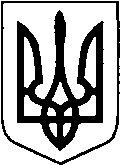 ВОЛОДИМИР-ВОЛИНСЬКА РАЙОННА ДЕРЖАВНА АДМІНІСТРАЦІЯВОЛИНСЬКОЇ ОБЛАСТІРОЗПОРЯДЖЕННЯ Про погодження проекту землеустрою щодовстановлення (зміни) меж с. Охнівка Оваднівської сільськоїради Володимир-Волинського району Волинської областіВідповідно до частини 7 статті 13 та 21 Закону України «Про місцеві державні адміністрації», статей 17, 173, 174, 175 Земельного кодексу України, статті 46 Закону України «Про землеустрій», розглянувши проект землеустрою щодо встановлення (зміни) меж с. Охнівка Оваднівської сільської ради Володимир-Волинського району Волинської області розробленого ПАТ «Інститут Волиньводпроект», клопотання Оваднівської сільської ради від 10.12.2020 року №1341/0114:1. ПОГОДИТИ проект землеустрою щодо встановлення (зміни) меж с. Охнівка Оваднівської сільської ради Володимир-Волинського району Волинської області ввівши в межі населеного пункту 79,00 га при фактичній площі (до зміни) 142,80 га землі. Площа населеного пункту після зміни меж становить 221,80 га.2. Контроль за виконанням розпорядження покласти на  заступника голови Володимир-Волинської районної державної адміністрації Віктора Фіщука.Голова                                                						Юрій ЛОБАЧМарина Повзун 093256753821 грудня 2021 року	   м.Володимир-Волинський21 грудня 2021 року	   м.Володимир-Волинський         № 289